*
*
*
*
Frank Musterling                                                                                              		10.11.2010
Staubertalstr. 22
78462 Konstanz
*
*
*
*
*
*
*
Sporthaus Bellzert
Friedrich-Ebert-Straße 96
81929 München
*
*
*
*
Mängel des Heimtrainers Marke xy / Reklamation
Ihr Schreiben vom 12.12.10
*
*
Sehr geehrte Damen und Herren, 
*
am 15. Juni dieses Jahres habe ich in Ihrem Geschäft einen Heimtrainer der Marke xy für 698,00. Euro gekauft. Nach dem Auspacken und während des Aufbaus stellten sich aber schwerwiegende Mängel heraus.
*
Die Tretkurbel ließ sich nicht montieren. Das Gewinde passt nicht in die dafür vorgesehene Fassung. Ich nehme an, dass dies ein Verarbeitungsfehler ist.
*
Da ich in absehbarer Zeit nicht mehr nach München reisen kann, trete ich hiermit vom Kauf zurück. Zugleich möchte ich Sie bitten, mir den Kaufpreis und die Ausgaben für die Rücksendung des Heimtrainers zu erstatten. 
Bitte veranlassen Sie die Überweisung auf mein Konto bei der Badenbank: IBAN DE41 6909 0800 0009 173344 BIC GEZODE91BAB.
*
Mit freundlichen Grüßen 
*

*
Frank Musterling
*
Anlagen:
1 Kopie des Kassenbeleges
1 Quittung der Versandgebühren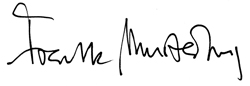 